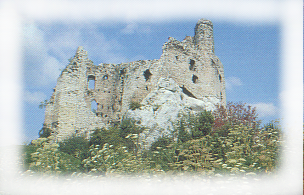 Jurajskie Stowarzyszenie Nauczycieli Twórczychma zaszczyt zaprosićna uroczyste  podsumowanie osiągnięć uczniów kolejnejedycji Powiatowych Konkursów Przedmiotowychorganizowanych przez nasze Stowarzyszenie.Spotkanie odbędzie się 15.06.2012r. o godz. 1100w  Gimnazjum nr 1 im. Jana Pawła II w Koziegłowach, ul .3-go Maja 12Serdecznie zapraszamyProgram uroczystości:Powitanie zaproszonych gości.Podsumowanie osiągnięć uczniów w konkursach przeprowadzonych w roku szkolnym 2011/2012.Wręczenie dyplomów laureatom i ich opiekunom.Podziękowanie nauczycielom, dyrektorom, władzom samorządowym.